    桃園市進出口商業同業公會 函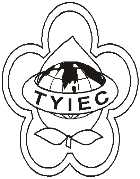          Taoyuan Importers & Exporters Chamber of Commerce桃園市桃園區中正路1249號5樓之4           TEL:886-3-316-4346   886-3-325-3781   FAX:886-3-355-9651ie325@ms19.hinet.net     www.taoyuanproduct.org受 文 者:各會員發文日期：中華民國110年9月13日發文字號：桃貿豐字第110326號附    件：隨文主   旨：「貿易法施行細則」部分條文，業經經濟部於中華民國110年9月10日以經貿字第11004604860號令修正發布，檢送發布令影本(含法規條文)1份，請查照。說   明：     一、依經濟部110年9月10日經貿字第11004604863號函辦理。     二、旨掲細則前於108年7月16日修正，本次係為配合加工出口區、科學工業園區名稱之修正及實務需要修正相關條文。理事長  簡 文 豐